用户需求书 一、采购项目名称：陵水黎族自治县农村污水处理设施智能化在线监控项目（二期）二、本次采购金额：￥3461000.00元，投标人投标报价不得超出采购金额。三、采购范围：本项目在陵水县125个村庄的污水处理站进行整改，因此安装污水处理设施智能化在线监控集成管理系统共125套：其中包含远程智能实时监控设备125套、监控摄像设备设施125套、流量检测仪125套，各站点的自动控制运行规则及工艺流程动态界面UI设计，以及配套的土建安装工作。四、合同履行期限：180日历天。五、采购地点: 陵水黎族自治县。六、付款方式：以双方合同约定为准。七、质量标准：合格。八、设备售后服务期及质保期：1年。九、需求清单：1、产品参数2、施工清单：单位工程费汇总表用户需求书 一、采购项目名称：陵水黎族自治县农村污水处理设施智能化在线监控项目（二期）二、本次采购金额：￥3461000.00元，投标人投标报价不得超出采购金额。三、采购范围：本项目在陵水县125个村庄的污水处理站进行整改，因此安装污水处理设施智能化在线监控集成管理系统共125套：其中包含远程智能实时监控设备125套、监控摄像设备设施125套、流量检测仪125套，各站点的自动控制运行规则及工艺流程动态界面UI设计，以及配套的土建安装工作。四、合同履行期限：180日历天。五、采购地点: 陵水黎族自治县。六、付款方式：以双方合同约定为准。七、质量标准：合格。八、设备售后服务期及质保期：1年。九、需求清单：1、产品参数2、施工清单：单位工程费汇总表用户需求书 一、采购项目名称：陵水黎族自治县农村污水处理设施智能化在线监控项目（二期）二、本次采购金额：￥3461000.00元，投标人投标报价不得超出采购金额。三、采购范围：本项目在陵水县125个村庄的污水处理站进行整改，因此安装污水处理设施智能化在线监控集成管理系统共125套：其中包含远程智能实时监控设备125套、监控摄像设备设施125套、流量检测仪125套，各站点的自动控制运行规则及工艺流程动态界面UI设计，以及配套的土建安装工作。四、合同履行期限：180日历天。五、采购地点: 陵水黎族自治县。六、付款方式：以双方合同约定为准。七、质量标准：合格。八、设备售后服务期及质保期：1年。九、需求清单：1、产品参数2、施工清单：单位工程费汇总表用户需求书 一、采购项目名称：陵水黎族自治县农村污水处理设施智能化在线监控项目（二期）二、本次采购金额：￥3461000.00元，投标人投标报价不得超出采购金额。三、采购范围：本项目在陵水县125个村庄的污水处理站进行整改，因此安装污水处理设施智能化在线监控集成管理系统共125套：其中包含远程智能实时监控设备125套、监控摄像设备设施125套、流量检测仪125套，各站点的自动控制运行规则及工艺流程动态界面UI设计，以及配套的土建安装工作。四、合同履行期限：180日历天。五、采购地点: 陵水黎族自治县。六、付款方式：以双方合同约定为准。七、质量标准：合格。八、设备售后服务期及质保期：1年。九、需求清单：1、产品参数2、施工清单：单位工程费汇总表用户需求书 一、采购项目名称：陵水黎族自治县农村污水处理设施智能化在线监控项目（二期）二、本次采购金额：￥3461000.00元，投标人投标报价不得超出采购金额。三、采购范围：本项目在陵水县125个村庄的污水处理站进行整改，因此安装污水处理设施智能化在线监控集成管理系统共125套：其中包含远程智能实时监控设备125套、监控摄像设备设施125套、流量检测仪125套，各站点的自动控制运行规则及工艺流程动态界面UI设计，以及配套的土建安装工作。四、合同履行期限：180日历天。五、采购地点: 陵水黎族自治县。六、付款方式：以双方合同约定为准。七、质量标准：合格。八、设备售后服务期及质保期：1年。九、需求清单：1、产品参数2、施工清单：单位工程费汇总表用户需求书 一、采购项目名称：陵水黎族自治县农村污水处理设施智能化在线监控项目（二期）二、本次采购金额：￥3461000.00元，投标人投标报价不得超出采购金额。三、采购范围：本项目在陵水县125个村庄的污水处理站进行整改，因此安装污水处理设施智能化在线监控集成管理系统共125套：其中包含远程智能实时监控设备125套、监控摄像设备设施125套、流量检测仪125套，各站点的自动控制运行规则及工艺流程动态界面UI设计，以及配套的土建安装工作。四、合同履行期限：180日历天。五、采购地点: 陵水黎族自治县。六、付款方式：以双方合同约定为准。七、质量标准：合格。八、设备售后服务期及质保期：1年。九、需求清单：1、产品参数2、施工清单：单位工程费汇总表用户需求书 一、采购项目名称：陵水黎族自治县农村污水处理设施智能化在线监控项目（二期）二、本次采购金额：￥3461000.00元，投标人投标报价不得超出采购金额。三、采购范围：本项目在陵水县125个村庄的污水处理站进行整改，因此安装污水处理设施智能化在线监控集成管理系统共125套：其中包含远程智能实时监控设备125套、监控摄像设备设施125套、流量检测仪125套，各站点的自动控制运行规则及工艺流程动态界面UI设计，以及配套的土建安装工作。四、合同履行期限：180日历天。五、采购地点: 陵水黎族自治县。六、付款方式：以双方合同约定为准。七、质量标准：合格。八、设备售后服务期及质保期：1年。九、需求清单：1、产品参数2、施工清单：单位工程费汇总表用户需求书 一、采购项目名称：陵水黎族自治县农村污水处理设施智能化在线监控项目（二期）二、本次采购金额：￥3461000.00元，投标人投标报价不得超出采购金额。三、采购范围：本项目在陵水县125个村庄的污水处理站进行整改，因此安装污水处理设施智能化在线监控集成管理系统共125套：其中包含远程智能实时监控设备125套、监控摄像设备设施125套、流量检测仪125套，各站点的自动控制运行规则及工艺流程动态界面UI设计，以及配套的土建安装工作。四、合同履行期限：180日历天。五、采购地点: 陵水黎族自治县。六、付款方式：以双方合同约定为准。七、质量标准：合格。八、设备售后服务期及质保期：1年。九、需求清单：1、产品参数2、施工清单：单位工程费汇总表工程名称：建安工程费工程名称：建安工程费工程名称：建安工程费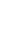 共2页共2页共2页行号序号项目名称项目名称取费说明取费说明费率(%)金额（元）1一分部分项工程费分部分项工程费分部分项合计分部分项合计21.1设备安装设备安装31.2管线安装管线安装41.3摄像杆基础摄像杆基础51.4流量计井流量计井6二措施项目费措施项目费措施项目合计措施项目合计71施工单价措施项目费施工单价措施项目费单价措施项目合计单价措施项目合计82施工总价措施项目费施工总价措施项目费总价措施项目合计总价措施项目合计92.1其中：安全防护、文明施工费其中：安全防护、文明施工费安全防护、文明施工基本费+安全防护、文明施工浮动费+建施安责险费安全防护、文明施工基本费+安全防护、文明施工浮动费+建施安责险费102.2其中：临时设施费其中：临时设施费临时设施费临时设施费112.3其中：雨季施工增加费其中：雨季施工增加费雨季施工费雨季施工费122.4其中：夜间施工增加费其中：夜间施工增加费夜间施工费夜间施工费132.5其中：视频监控费其中：视频监控费视频监控费视频监控费14三其他项目费其他项目费其他项目合计其他项目合计153其中：暂列金额其中：暂列金额暂列金额暂列金额164其中：暂估价其中：暂估价专业工程暂估价专业工程暂估价175其中：计日工其中：计日工计日工计日工186其中：总承包服务费其中：总承包服务费总承包服务费总承包服务费19四规费规费其中：垃圾处置费+其中：社保费其中：垃圾处置费+其中：社保费208其中：垃圾处置费其中：垃圾处置费219其中：社保费其中：社保费(分部分项人工费+单价措施项目人工费+分部分项机上人工费+单价措施机上人工费)*0.7(分部分项人工费+单价措施项目人工费+分部分项机上人工费+单价措施机上人工费)*0.723.522五价差价差人工价差+材料价差+机械价差人工价差+材料价差+机械价差2310人工价差人工价差人工价差人工价差2411材料价差材料价差材料价差材料价差2512机械价差机械价差机械价差机械价差26六不含税工程造价不含税工程造价分部分项工程费+措施项目费+其他项目费+规费+价差分部分项工程费+措施项目费+其他项目费+规费+价差27七税金税金不含税工程造价不含税工程造价9单位工程费汇总表单位工程费汇总表单位工程费汇总表单位工程费汇总表单位工程费汇总表单位工程费汇总表单位工程费汇总表单位工程费汇总表工程名称：建安工程费工程名称：建安工程费工程名称：建安工程费共2页共2页共2页行号序号项目名称项目名称取费说明取费说明费率(%)金额（元）28八含税工程造价含税工程造价不含税工程造价+税金不含税工程造价+税金单位工程预(结)算表单位工程预(结)算表单位工程预(结)算表单位工程预(结)算表单位工程预(结)算表单位工程预(结)算表单位工程预(结)算表单位工程预(结)算表单位工程预(结)算表单位工程预(结)算表单位工程预(结)算表单位工程预(结)算表单位工程预(结)算表单位工程预(结)算表单位工程预(结)算表单位工程预(结)算表工程名称：建安工程费工程名称：建安工程费工程名称：建安工程费工程名称：建安工程费工程名称：建安工程费工程名称：建安工程费工程名称：建安工程费工程名称：建安工程费工程名称：建安工程费工程名称：建安工程费工程名称：建安工程费工程名称：建安工程费第1页共3页第1页共3页第1页共3页第1页共3页序号编号名称工程量工程量综合单价分析综合单价分析综合单价分析综合单价分析综合单价分析综合单价分析综合单价分析综合单价分析主材含量综合合价分析综合合价分析序号编号名称单位数量综合单价人工单价材料单价机械单价管理费单价利润单价主材单价主材单价主材含量综合合价主材合价设备安装1借2-6-481监控摄像设备室外球形摄像机台1252借2-6-313能耗监测系统其它传感器及变送器电磁流量计套125分部小计管线安装34-9-17沟槽挖填普通土m322544-12-142刚性阻燃管敷设埋地敷设外径32mm100m37.5电线管PC32m397554-13-41穿多芯软导线单芯导线截面2.5mm2以内100m单线12.5导线RVVP-3*2.5m135065-2-23双绞线缆管内穿放≤4对100m25STP网线m2625分部小计摄像杆基础7借1-1-215挖掘机挖土(斗容量0.6m3)不装车一、二类土1000m30.0728借1-1-313填土夯实槽坑1000.72单位工程预(结)算表单位工程预(结)算表单位工程预(结)算表单位工程预(结)算表单位工程预(结)算表单位工程预(结)算表单位工程预(结)算表单位工程预(结)算表单位工程预(结)算表单位工程预(结)算表单位工程预(结)算表单位工程预(结)算表单位工程预(结)算表单位工程预(结)算表单位工程预(结)算表单位工程预(结)算表工程名称：建安工程费工程名称：建安工程费工程名称：建安工程费工程名称：建安工程费工程名称：建安工程费工程名称：建安工程费工程名称：建安工程费工程名称：建安工程费工程名称：建安工程费工程名称：建安工程费工程名称：建安工程费工程名称：建安工程费第2页共3页第2页共3页第2页共3页第2页共3页序号编号名称工程量工程量综合单价分析综合单价分析综合单价分析综合单价分析综合单价分析综合单价分析综合单价分析综合单价分析主材含量综合合价分析综合合价分析序号编号名称单位数量综合单价人工单价材料单价机械单价管理费单价利润单价主材单价主材单价主材含量综合合价主材合价m39借1-1-218挖掘机挖土(斗容量0.6m3)装车一、二类土1000m30.0187510借1-1-251自卸汽车运土(载重6t以内)运距1km1000m30.0187511借3-3-6混凝土基础模板10m21512借8-2-78换混凝土基础预拌换为【预拌混凝土C25】m318.7513借8-2-79预埋安装地脚螺丝t0.447914借9-1-34箍筋直径12mmt0.22215借8-2-26监控金属杆单杆式5m以内根125164-10-57户外接地母线敷设10m12.5热镀锌扁钢（-40*4)m131.25174-10-50接地极(板)制作与安装角钢接地极普通土根125热镀锌角钢（L40*4)根12518借8-1-114接地系统测试单根金属杆路灯接地极电阻测试基台125铜芯塑料绝缘电线BV-4mm2m268.75分部小计单位工程预(结)算表单位工程预(结)算表单位工程预(结)算表单位工程预(结)算表单位工程预(结)算表单位工程预(结)算表单位工程预(结)算表单位工程预(结)算表单位工程预(结)算表单位工程预(结)算表单位工程预(结)算表单位工程预(结)算表单位工程预(结)算表单位工程预(结)算表单位工程预(结)算表单位工程预(结)算表工程名称：建安工程费工程名称：建安工程费工程名称：建安工程费工程名称：建安工程费工程名称：建安工程费工程名称：建安工程费工程名称：建安工程费工程名称：建安工程费工程名称：建安工程费工程名称：建安工程费工程名称：建安工程费工程名称：建安工程费第3页共3页第3页共3页第3页共3页第3页共3页序号编号名称工程量工程量综合单价分析综合单价分析综合单价分析综合单价分析综合单价分析综合单价分析综合单价分析综合单价分析主材含量综合合价分析综合合价分析序号编号名称单位数量综合单价人工单价材料单价机械单价管理费单价利润单价主材单价主材单价主材含量综合合价主材合价流量计井19借1-1-215挖掘机挖土(斗容量0.6m3)不装车一、二类土1000m30.0673420借1-1-218挖掘机挖土(斗容量0.6m3)装车一、二类土1000m30.0673421借1-1-251自卸汽车运土(载重6t以内)运距1km1000m30.0673422借3-3-2换现浇混凝土构件垫层混凝土换为【预拌混凝土C15】厚100mm10m31.624523借3-3-3现浇混凝土构件垫层模板10m25.724补子目1百叶铝合金流量计井制作安装座125分部小计合计措施项目表措施项目表措施项目表措施项目表措施项目表措施项目表措施项目表措施项目表措施项目表工程名称：建安工程费工程名称：建安工程费工程名称：建安工程费第1页共1页第1页共1页第1页共1页行号序号名称名称单位计算基数计算基数费率合价11总价措施项目总价措施项目21.1安全文明施工与环境保护基本费安全文明施工与环境保护基本费项31.2安全文明施工与环境保护费(浮动部分)安全文明施工与环境保护费(浮动部分)项41.3建施安责险建施安责险项51.4临时设施费临时设施费项61.5夜间施工增加费夜间施工增加费项71.6雨季施工增加费雨季施工增加费项81.7视频监控费视频监控费项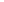 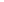 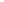 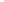 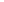 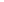 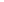 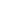 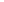 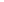 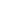 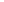 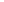 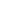 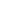 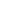 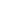 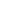 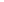 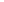 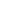 合计合计单位工程人材机价差表单位工程人材机价差表单位工程人材机价差表单位工程人材机价差表单位工程人材机价差表单位工程人材机价差表单位工程人材机价差表单位工程人材机价差表单位工程人材机价差表单位工程人材机价差表工程名称：建安工程费工程名称：建安工程费工程名称：建安工程费工程名称：建安工程费工程名称：建安工程费工程名称：建安工程费工程名称：建安工程费第1页共1页第1页共1页第1页共1页序号材料名称规格单位材料量预算价市场价市场价价差价差合计1电kW·h1559.010322综合人工工日890.290933柴油kg256.68024HPB300φ12kg227.555电kW·h80.56汽油kg33.558157人工工日21.803168预拌混凝土C25m318.93759预拌混凝土C15m316.4074510汽油(综合)kg7.511水m34.4445312棉纱kg2.5合计主材表主材表主材表主材表主材表主材表主材表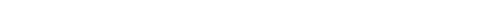 工程名称:建安工程费工程名称:建安工程费工程名称:建安工程费工程名称:建安工程费工程名称:建安工程费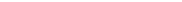 第1页共1页第1页共1页序号名称规格单位材料量市场价市场价市场价合价1电线管PC32m39752STP网线m26253导线RVVP-3*2.5m13504铜芯塑料绝缘电线BV-4mm2m268.755热镀锌扁钢（-40*4)m131.256热镀锌角钢（L40*4)根125合计合计合计合计合计合计